3.09.22 В целях реализации программы по противодействию идеологии терроризма и религиозного экстремизма, а также в рамках реализации плана мероприятий антитеррористической безопасности классные руководители и учителя предметники провели    классные часы и внеклассные мероприятия с использованием ИКТ.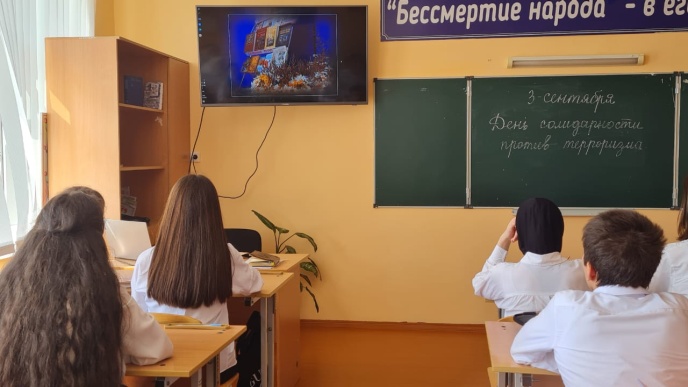 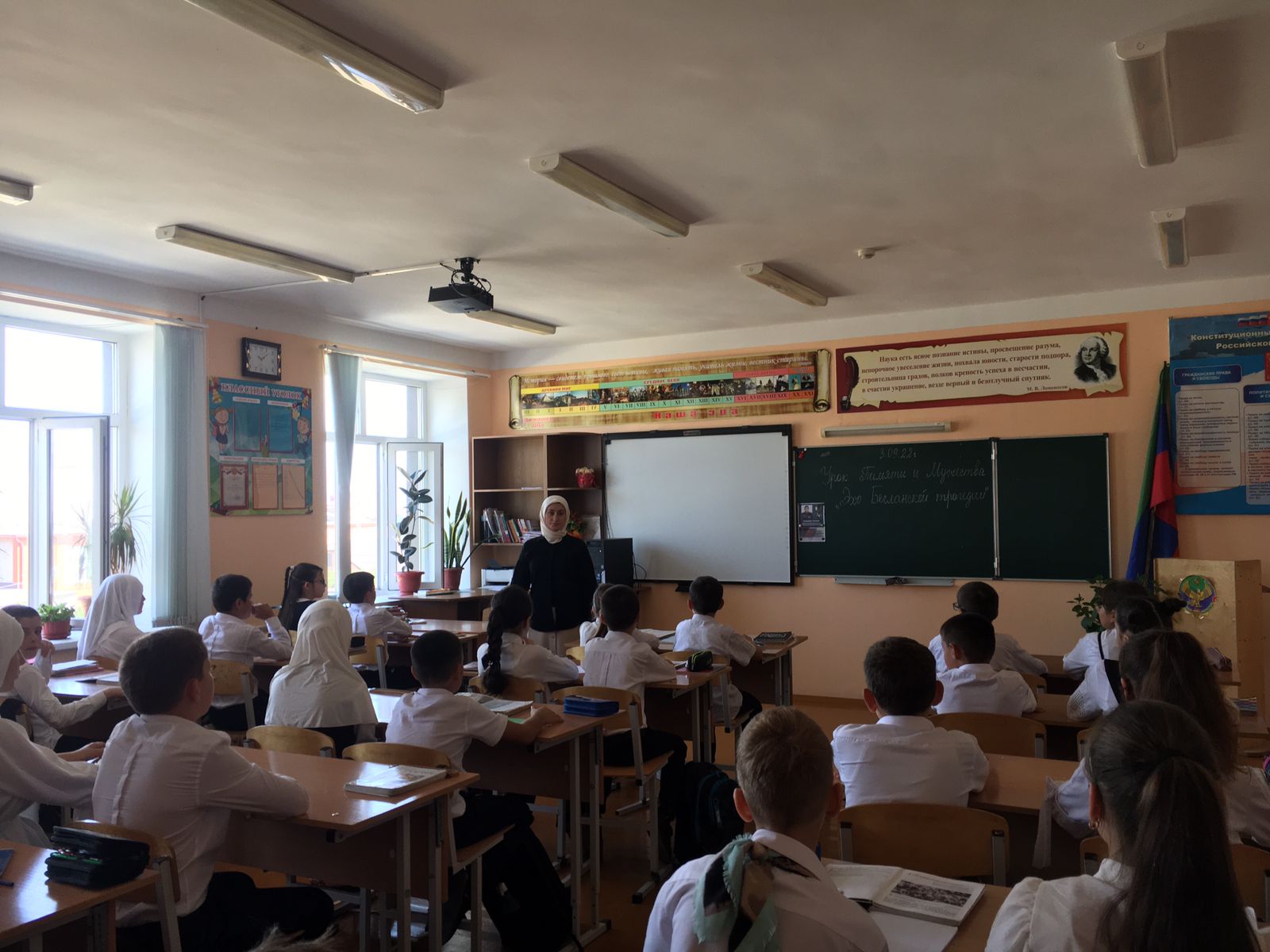 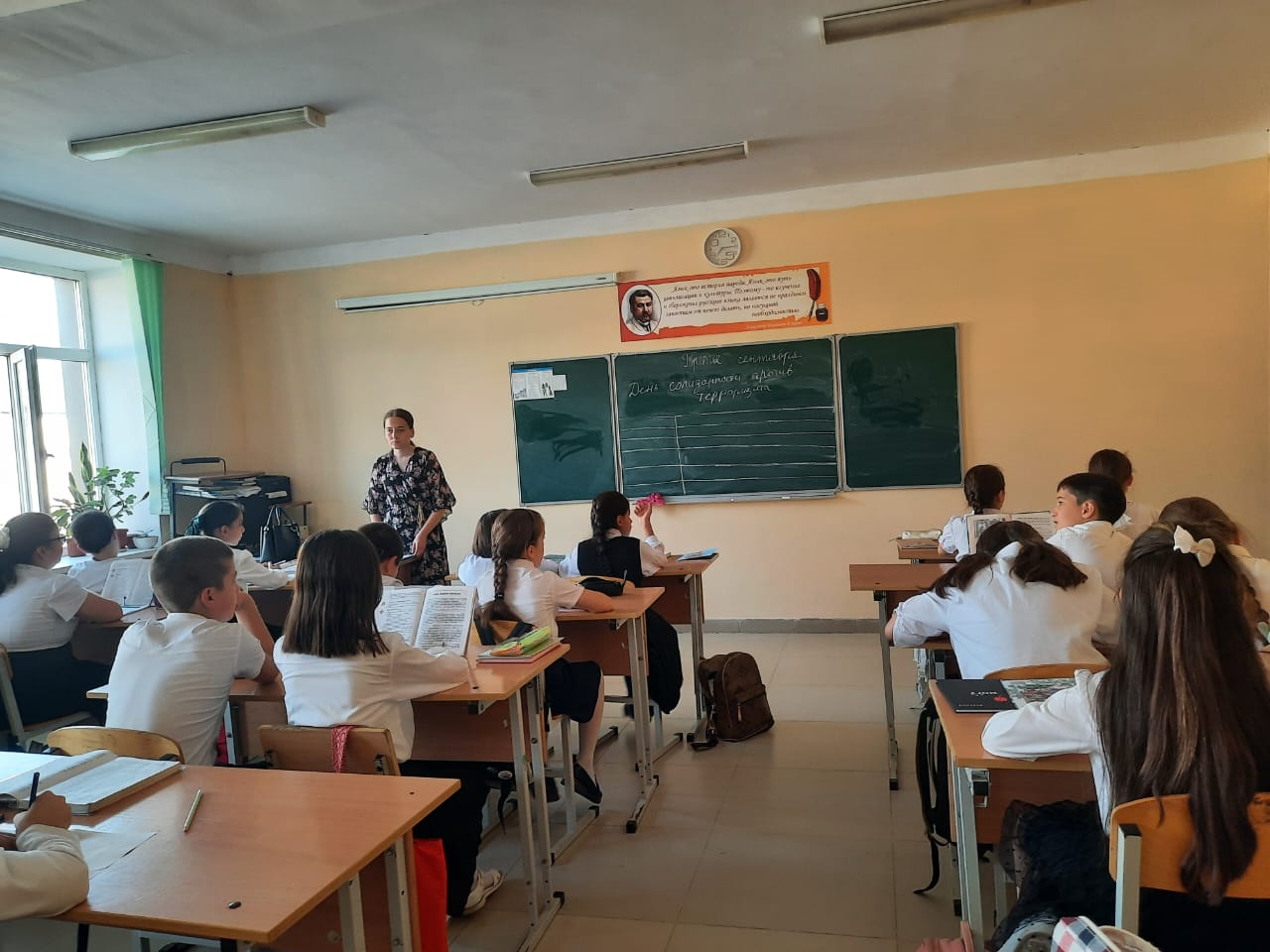 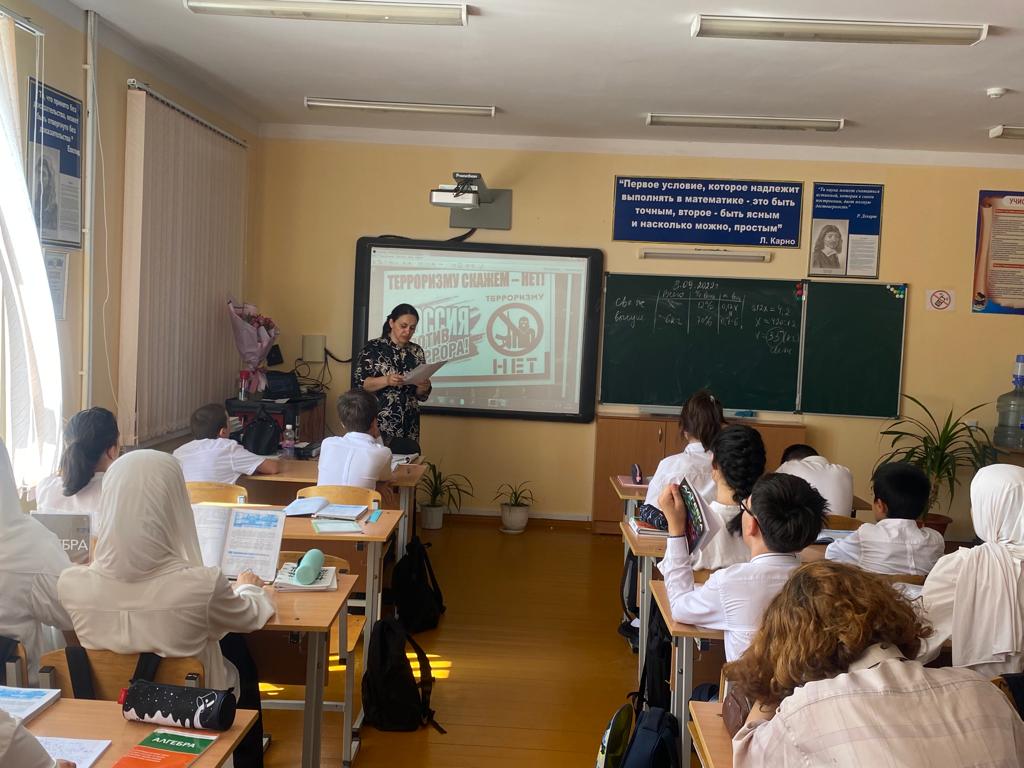 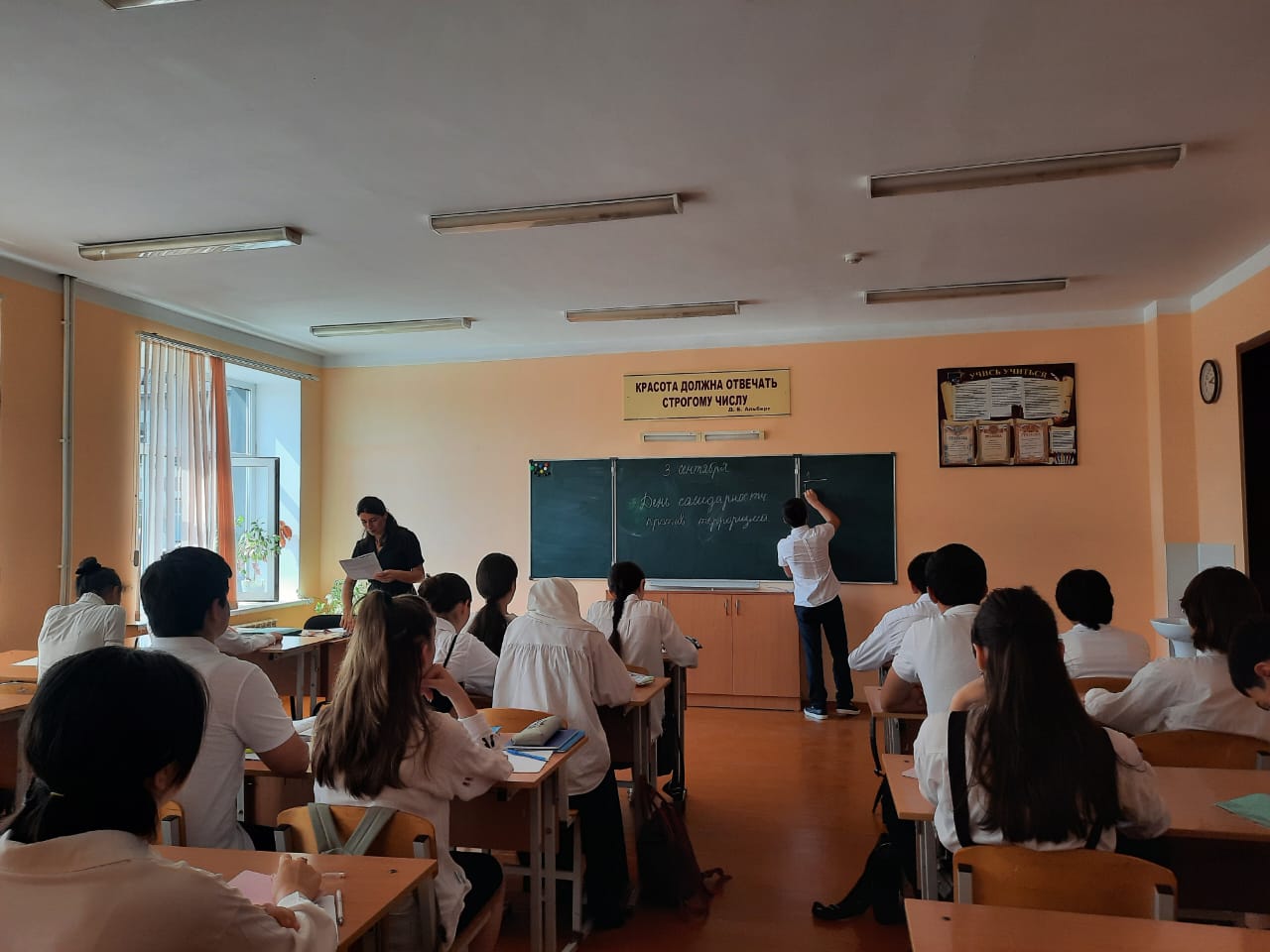 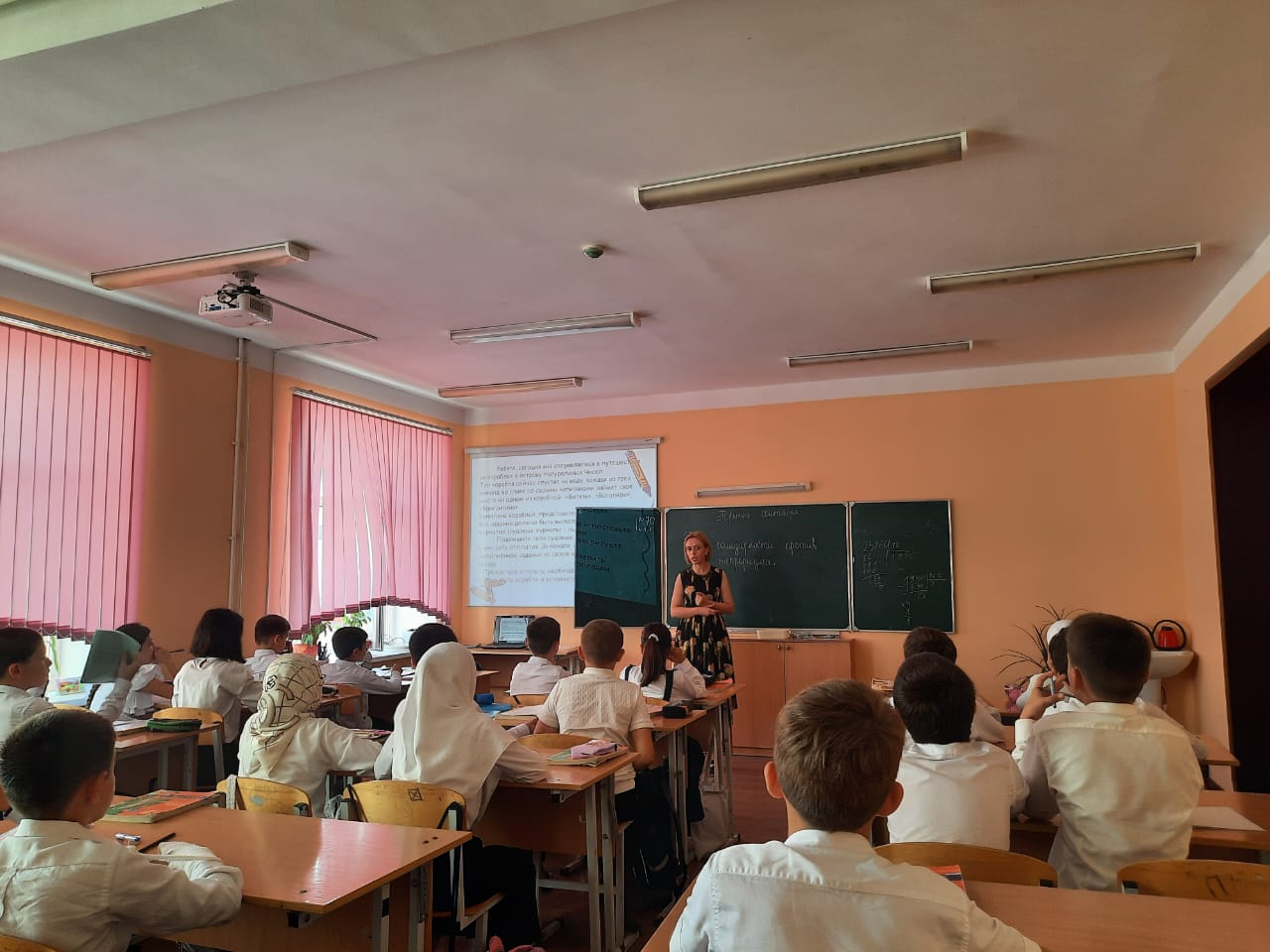 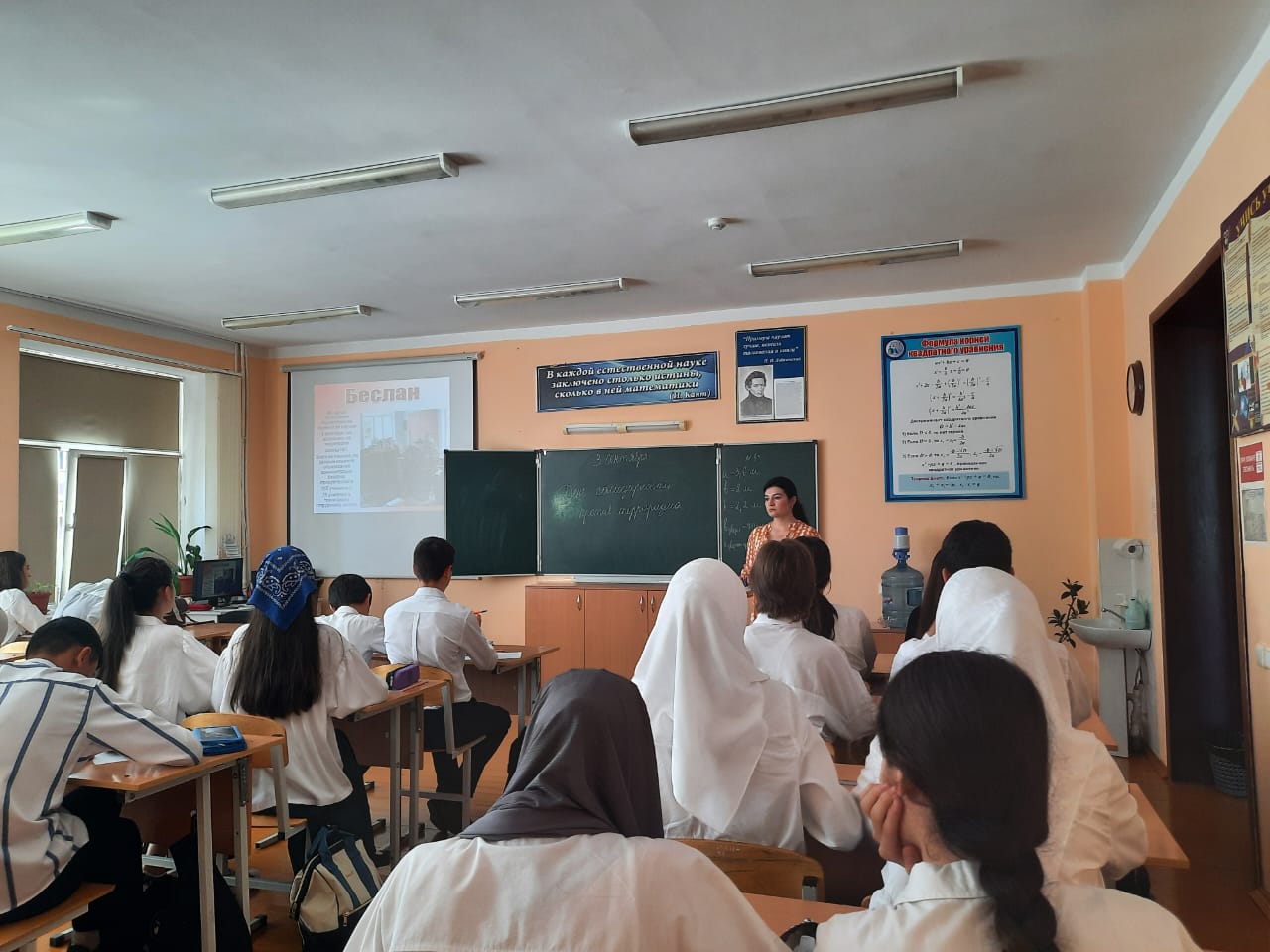 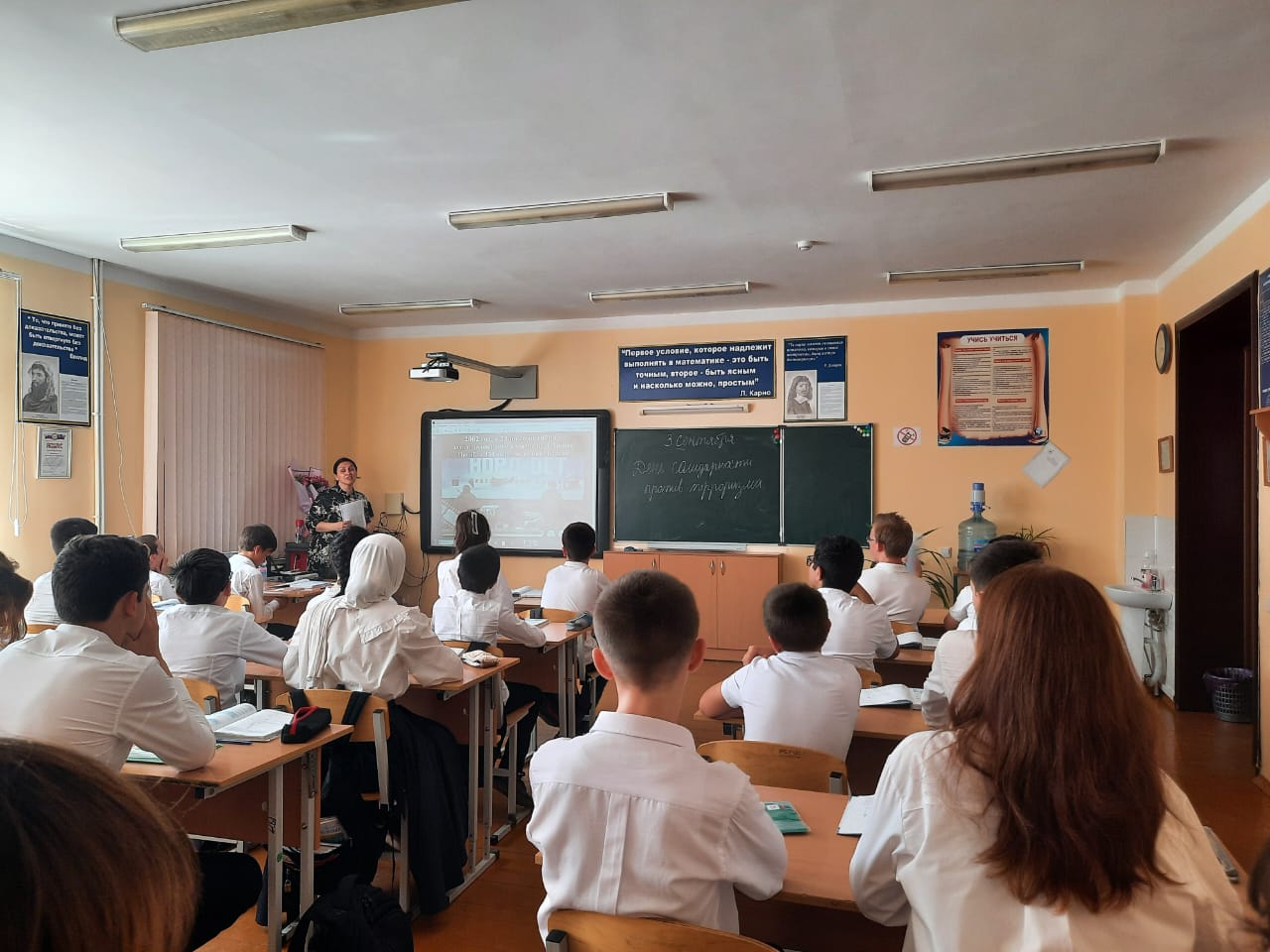 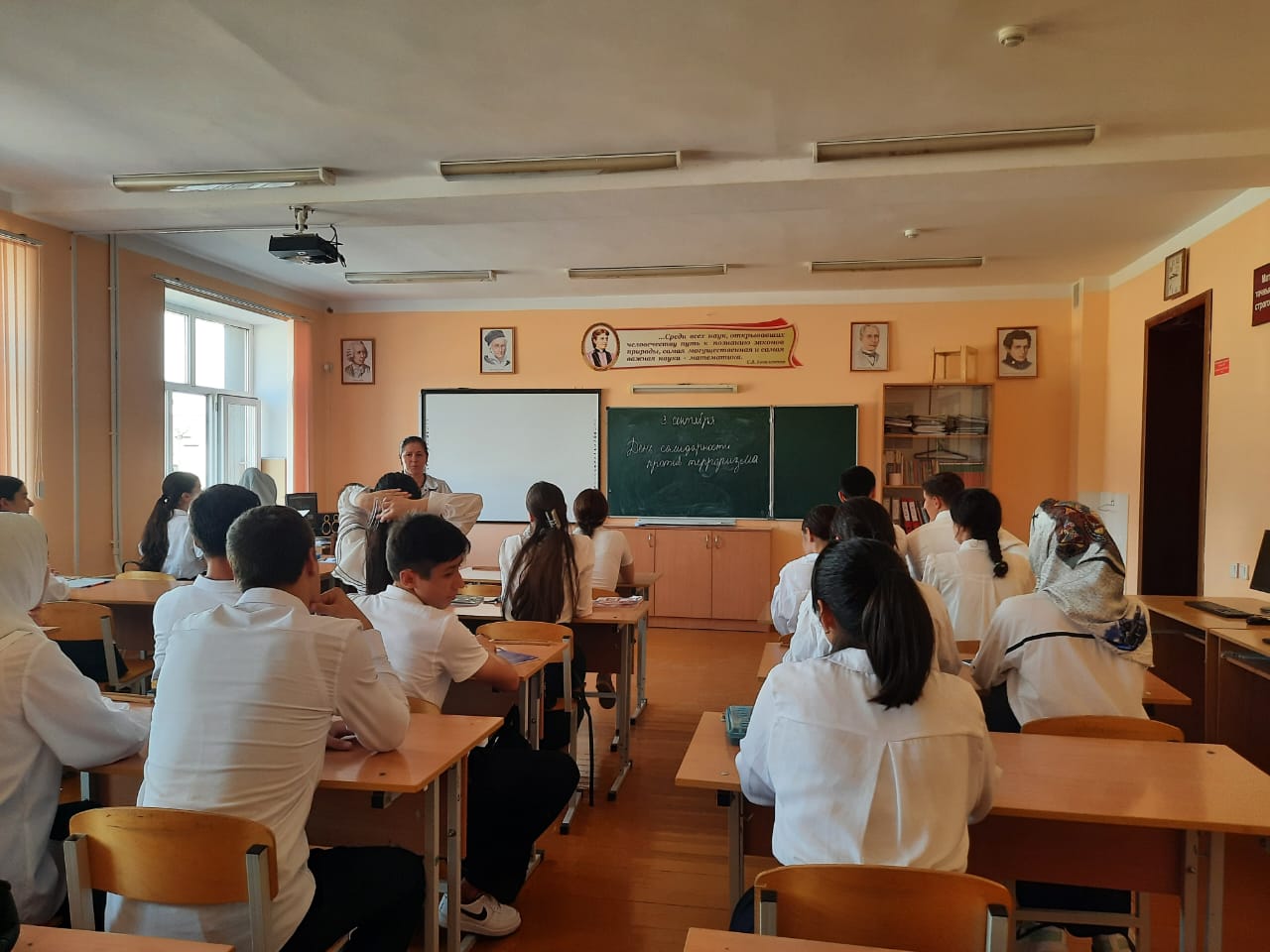 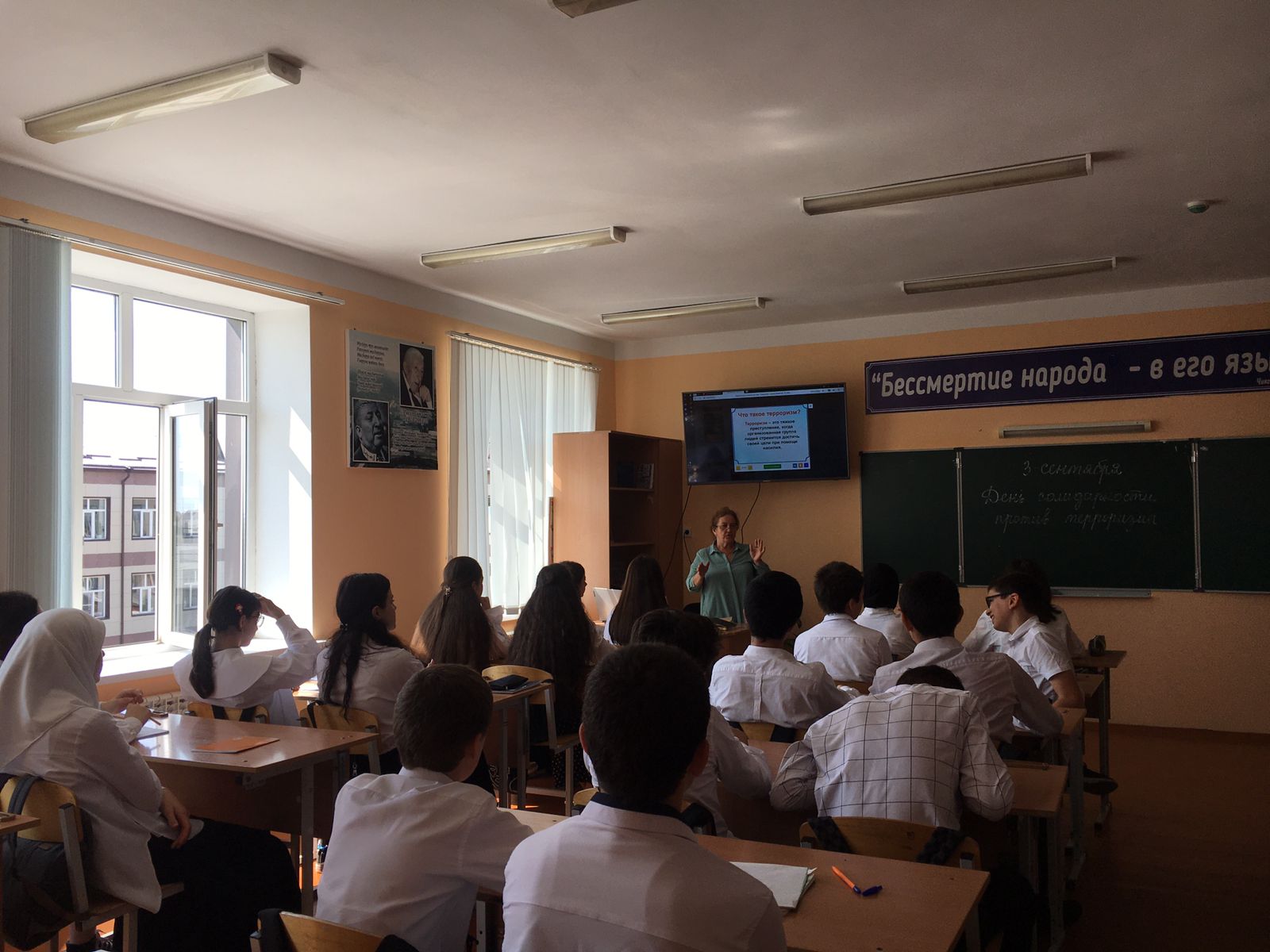 